First Name of Application CV No 1662798Whatsapp Mobile: +971504753686 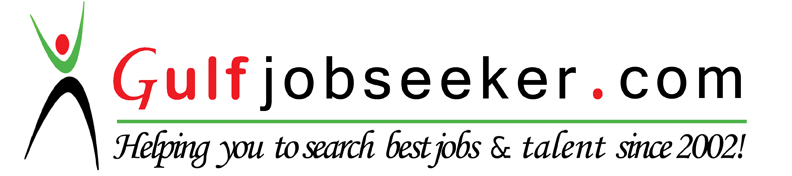 To get contact details of this candidate Purchase our CV Database Access on this link.http://www.gulfjobseeker.com/employer/services/buycvdatabase.php I am currently seeking a challenging career opportunity in order to utilize my experience to the maximum, deliver excellent services thus contributing towards achieving the organization's set goals which will leverage my strong interpersonal foundation and help me enhance my skills. I am comitted to quality as my top priority, including safety.SKILLS:Diagnosis and treatment planningTaking oral x-raysRoot canal treatment , Composite and GIC restorations , amalgam  restorations ,Pit and fissure sealant.Post and coreFixed partial dentures, removable and complete denturesAesthetic restorations ( Veneers, Lumineers)Expertise in restoration involving fractured tooth , Restorations with miracle mix , Direct and  indirect pulp capping , pulpotomySplinting of avulsed , mobile and fractured toothextraction , alveoloplasty , suturingScaling, rootplanning, polishing, and bleaching and  microbrasionImpression making with impression compound ,alginate and elastomeric impression material Gingivectomy  with electrocauteryOSMF managementOperculectomyDry Socket ManagementAssisted many surgeries including maxillofacial fractures, implants and impaction casesRetainers and minor orthodontic and pedodontic appliancesEducating patients on oral health careMaintain patient record and accountWORK EXPERIENCE:Metropolitan Medical Centre Clinic, DubaiDuration : May 2015 to dateeducating patients on oral healthcare;examining teeth and diagnosing patients' dental conditions by using tools such as x-rays,assessing treatment options and agreeing treatment plans with patients;carrying out agreed clinical treatments such as restoring teeth affected by decay, treating gum disease, aesthetic dentistrySantokba Durlabhji Memorial Hospital, Jaipura multidisciplinary JCI accredited, 551-bed, tertiary care hospital. Duration: (2.5 years) January 2012 to July 2014educating patients on oral healthcare;examining teeth and diagnosing patients' dental conditions by using tools such as x-rays,assessing treatment options and agreeing treatment plans with patients;Providing dental services to hospital in-patient and emergency room referrals.carrying out agreed clinical treatments such as restoring teeth affected by decay and treating gum disease;assisting oral maxillofacial surgeries such as RTA cases, management of TMJ ankylosis, genioplasty maintaining patients' dental records;training and managing staff;managing budgets and maintaining stocks of equipment;keeping abreast of new developments through structured continuing professional development (CPD);marketing services to potential clients.Internship at Jaipur Dental CollegeDuration: 1 year ( January 2011 to December 2011)Successfully completed rotary training in -Dept of Oral Medicine & Radiology-Dept. of Prosthodontics-Dept. of Surgery-Dept. of Conservative Dentistry and Endodontics-Dept. of Oral & Maxillofacial Surgery-Dept of Periodontics-Dept of Orthodontics-Dept of Pedodontics-Dept of Public Health DentistryPart of many dental camps conducted by our college across JaipurACHIEVEMENTS:Awarded 17 credit hours in AEEDC February 2016Lumineers  DenMat (USA) Certified November 2015Certificate awarded for attending workshop on Rotary Endodontics – August, 2015Awarded 17 credit hours in AEEDC February 2015Certificate awarded for attending a training programme on “Six Sigma: Basics and Applications” - December 2012Certificate awarded for attending CDE programme on Rotary Endodontics, 24th June 2012Attended 64th Indian Dental Conference, February 2011Certificate awarded for attending the  Course on ‘Creating A Beautiful Smile’, Indian Dental Conference, February 2011Awarded 6 CDE points Oro-Facial Pain Research, 14th March 2009.Awarded 6 CDE pointsprogramme on Orthognathic Surgery, 4th April 2009.Awarded 6 CDE pointsprogramme on Temporomandibular Joint &Implantology, 5th April 2009.EDUCATION:Bachelors of Dental Surgery from Jaipur Dental College.PERSONAL DETAILS	:Nationality:	         IndianGender:                   FemaleDate of Birth:          September 16th 1988Marital Status :       SingleLanguages Known:English, Hindi, ArabicDegreeName of the        Institution   University/      BoardYear of PassingPG Certificate in Healthcare Management & LeadershipWestford School of ManagementEduqual, UK2015B.D.S.Jaipur Dental CollegeR.U.H.S.2010High SchoolO.O.E.H.S, Sharjah,U.A.E.C.B.S.E2006